BAKED CHURROSServes: 7-10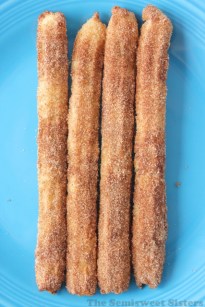 INGREDIENTS:ml water25 ml sugar1 ml salt30 ml vegetable oil250 ml all-purpose flourFor the Coating:ml sugar5 ml ground cinnamon15 ml butter for brushingINSTRUCTIONS:Combine water, sugar, salt, & oil in a saucepan on stove top. Bring to boil & remove from heat. Add flour & stir until all the flour is incorporated.Set aside & wait about 10-12 minutes for it to cool down.Preheat oven to 400 degrees. Line baking sheet with parchment paper.Prepare cinnamon & sugar mix for coating, have on a plate to roll.Fill your pastry bag or ziploc bag fitted with a star tip with the warm dough.Using prepared baking sheet pipe dough into desired size strips. Use a knife or scissors to cut end of strips off.Once your done piping your churros bake in oven for 10-12 min if your using a smaller size tip or up to 20 min to get ends just faintly turning a pale golden color. Place oven on broil setting about 1 min or less to brown & crisp up the edges (Watch Careful, browning happens very fast on broil!).Remove from oven & let cool for a few minutes. Melt 15 ml of butter & brush onto churros, roll churros in cinnamon & sugar mix. Serve warm.Easy Caramel SauceIngredients: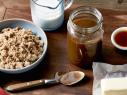 125 ml packed brown sugar60 ml half-and-half cream30 ml butterPinch salt7 ml vanilla extractDirections:Mix the brown sugar, half-and-half, butter and salt in a saucepan over medium-low heat. Cook while whisking gently for 5 to 7 minutes, until it gets thicker. Add the vanilla and cook another minute to thicken further. Turn off the heat, cool slightly and pour the sauce into a jar. Refrigerate until cold.